2021年中国中化集团有限公司校园招聘岗位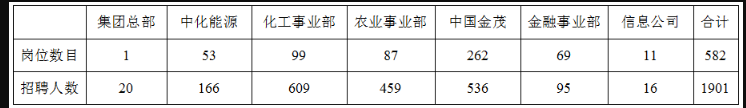 